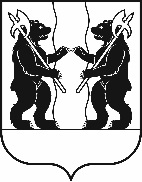 МУНИЦИПАЛЬНЫЙ СОВЕТЯрославского муниципального районаР Е Ш Е Н И Е27.06.2024                                                                                                                                     № 50О внесении изменений в решение
Муниципального Совета Ярославского муниципального района
от 25.04.2024 № 34 «О передаче полномочий органов местного самоуправленияЯрославского муниципального района по летнему содержанию автомобильных дорог местного значения органам местного самоуправления сельских поселенийЯрославского муниципального района на 2024 год»Принято на заседанииМуниципального СоветаЯрославского муниципального районаот «27» июня 2024 г.В соответствии с Федеральным законом от 6 октября 2003 года 
№ 131 - ФЗ «Об общих принципах организации местного самоуправления в Российской Федерации», решением Муниципального Совета Ярославского муниципального района 24.02.2022 № 2 «О Порядке заключения соглашений между органами местного самоуправления Ярославского муниципального района и органами местного самоуправления поселений, входящих в состав Ярославского муниципального района» МУНИЦИПАЛЬНЫЙ СОВЕТ ЯРОСЛАВСКОГО МУНИЦИПАЛЬНОГО РАЙОНА РЕШИЛ:1. Внести в решение Муниципального Совета ЯМР от 25.04.2024 № 34 «О передаче полномочий органов местного самоуправления Ярославского муниципального района по летнему содержанию автомобильных дорог местного значения органам местного самоуправления сельских поселений Ярославского муниципального района на 2024 год» следующие изменения:1.1. В пункте 1 цифры «1 475 248» заменить цифрами «2 950 627,52»;1.2. В пункте 2 цифры «2 266 154» заменить цифрами «4 532 030,32»;1.3. В пункте 3 цифры «1 491 366» заменить цифрами «2 981 122,80»;1.4. В пункте 4 цифры «271 242» заменить цифрами «544 649,04»;1.5. В пункте 5 цифры «1 495 990» заменить цифрами «2 991 570,32»;2. Рекомендовать Главе Ярославского муниципального района заключить от имени органов местного самоуправления Ярославского муниципального района дополнительные соглашения к соглашениям о передаче передаче органам местного самоуправления сельских поселений Ярославского муниципального района полномочий органов местного самоуправления Ярославского муниципального района в соответствии с пунктом 1 настоящего Решения.Глава Ярославскогомуниципального района_________________Н.В. Золотников«___»_________________ 2024 года Председатель Муниципального СоветаЯрославского муниципального района__________________    Е.В. Шибаев«___»_________________ 2024 года   